Башкирский государственный медицинский университет приглашает Вас на «День открытых дверей», который состоится 7 декабря 2019 года в 9.00 часов  Проезд до учебного городка университета маршрутными транспортными средствами до остановок «Дом Актера» и «Гостиный двор». Места проведения мероприятий указаны нижеБашкирский государственный медицинский университет приглашает Вас на «День открытых дверей», который состоится 7 декабря 2019 года в 9.00 часов  Проезд до учебного городка университета маршрутными транспортными средствами до остановок «Дом Актера» и «Гостиный двор». Места проведения мероприятий указаны нижеБашкирский государственный медицинский университет приглашает Вас на «День открытых дверей», который состоится 7 декабря 2019 года в 9.00 часов  Проезд до учебного городка университета маршрутными транспортными средствами до остановок «Дом Актера» и «Гостиный двор». Места проведения мероприятий указаны нижеПЛОЩАДКА № 1Лечебное делоМедицинский колледжУчебный корпус№1Адрес: Уфа, ул. Ленина, 3 Актовый зал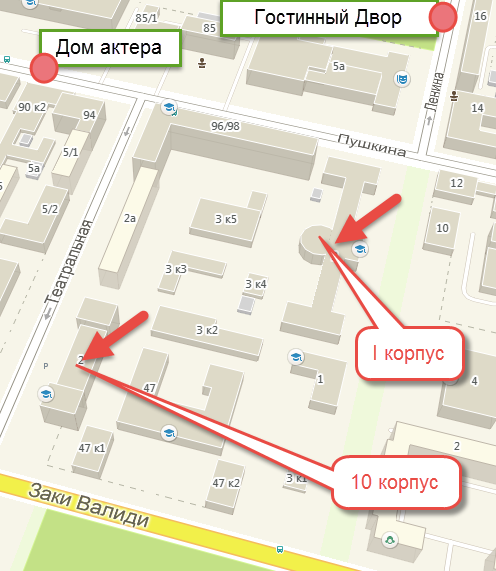 ПЛОЩАДКА № 2ПедиатрияСтоматологияФармацияМедико-профилактическое делоБиологияМедицинский колледжУчебный корпус №10Адрес: Уфа, ул. Театральная 2/1,Актовый зал (3 этаж)